Priedas Nr. 2AB „Amber Grid“ nenaudojamo turto sąrašas Turto pavadinimasParduodamo turto kiekis, vnt.Vieneto pardavimo kaina, EUR su PVMNuotraukaAukšta pusiau uždara spinta940,08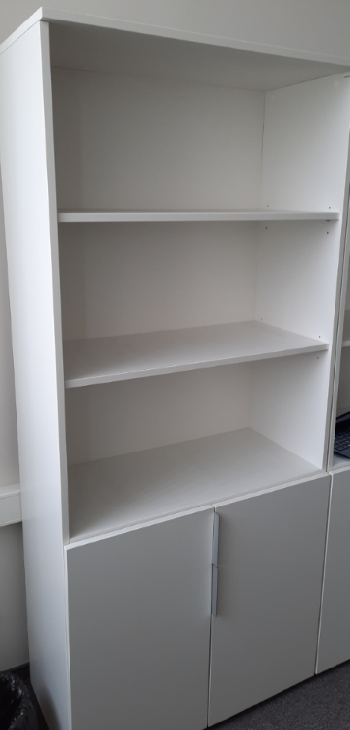 Aukšta uždara dokumentų spinta su stiklinėmis durelėmis152,73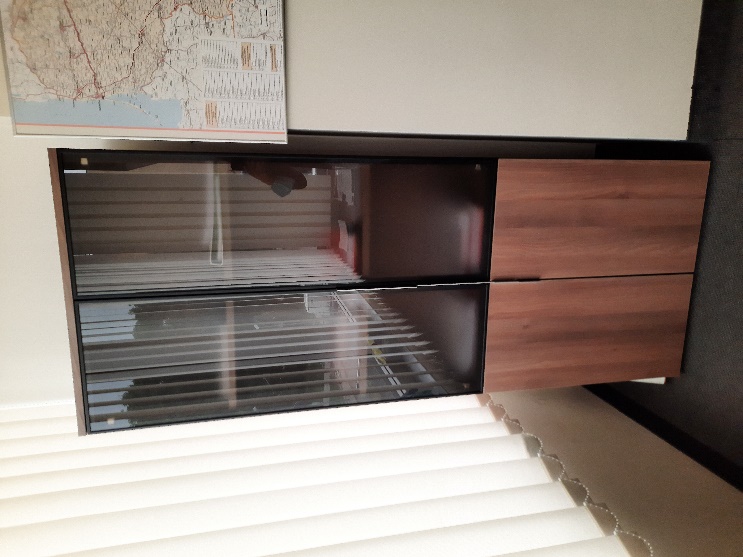 Darbo drabužių spinta1265,79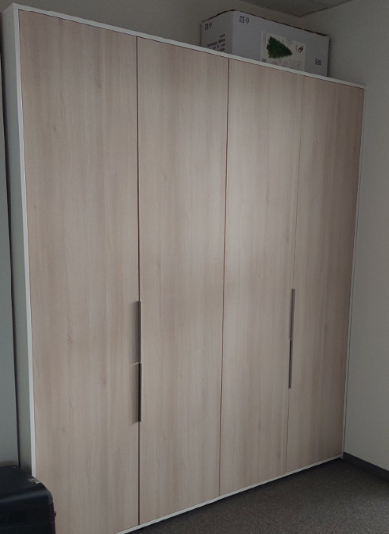 Darbo stalas su priestaliu 159,06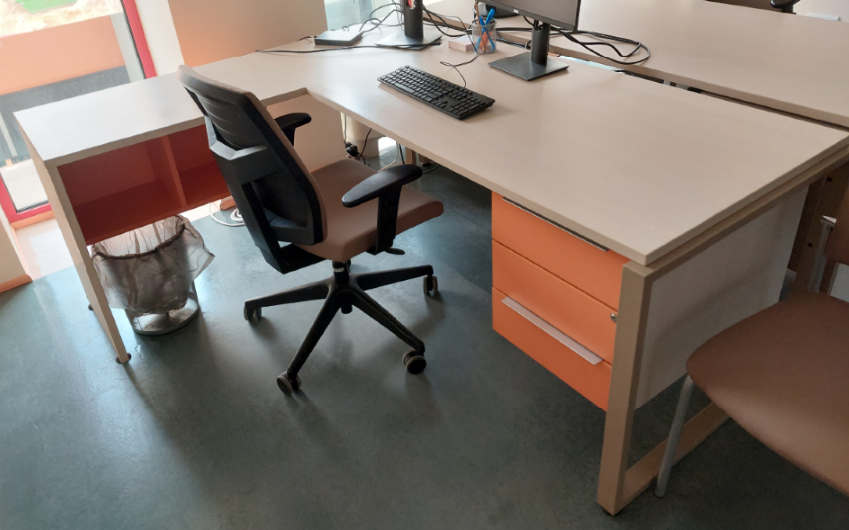 Dviejų darbo vietų stalas525,31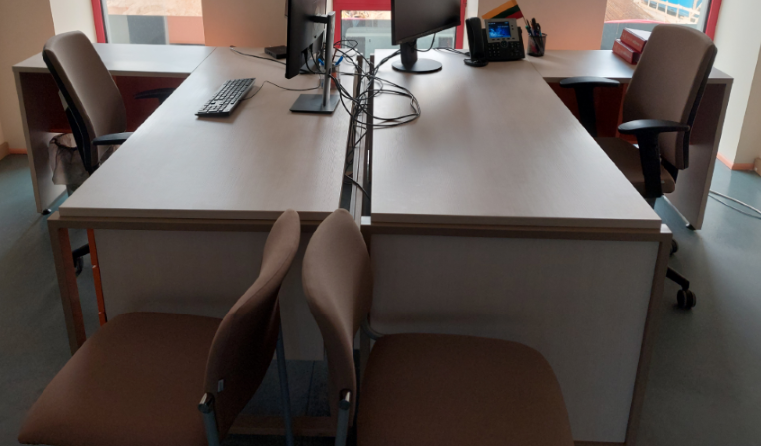 Kėdė Acos612,66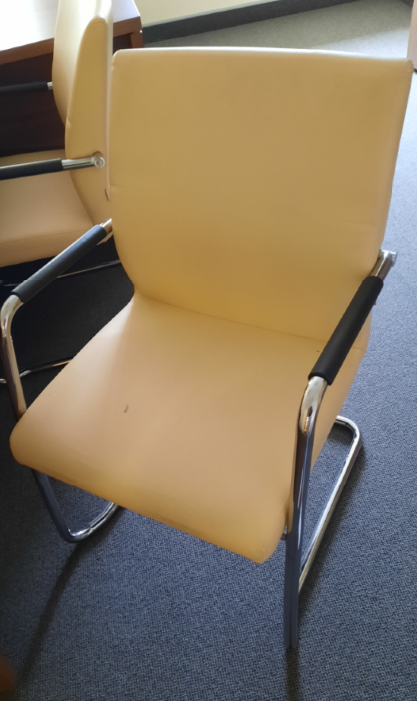 Kėdė Kala2712,66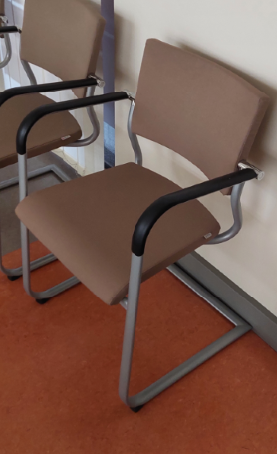 Kėdė Komo610,55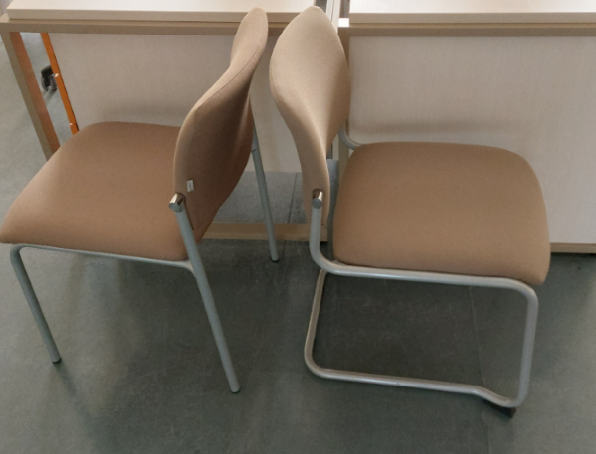 Ovalus pasitarimų stalas ant T formos metalinių kojų1124,46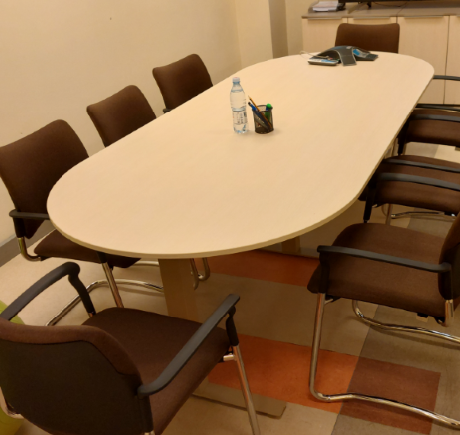 Posėdžių kėdė1037,97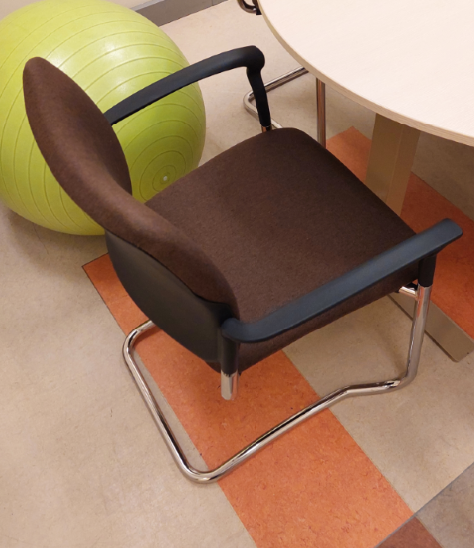 Posėdžių kėdė Kala712,66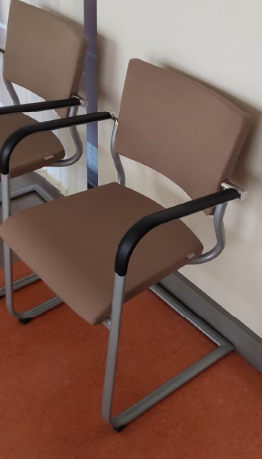 Posėdžių stalas ant metalinių kojų816,88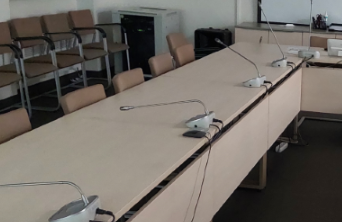 Priestalis lankytojams 1122,36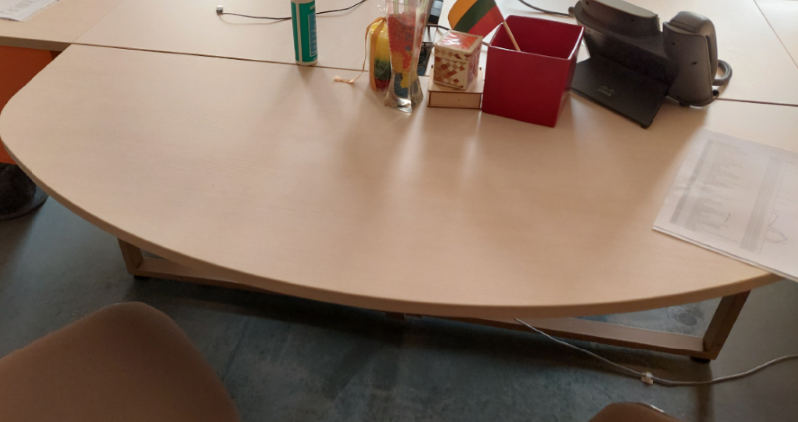 Priestalis lankytojams 218,44Priestalis lankytojams 3112,66Seifas Koliber150,63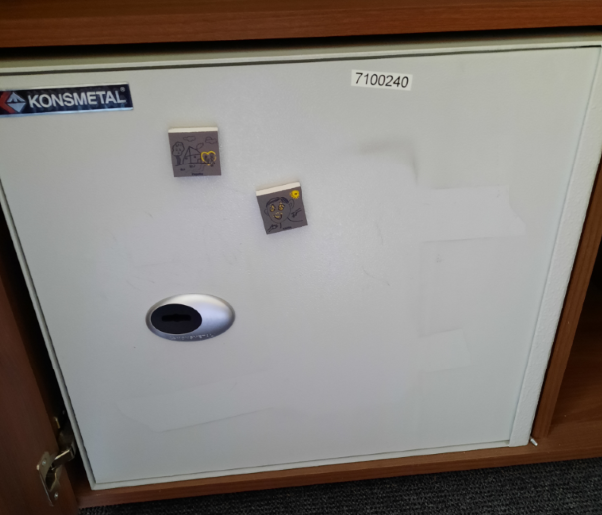 Siaura drabužinė 1 (prijungta prie dviejų dalių drabužinės)125,31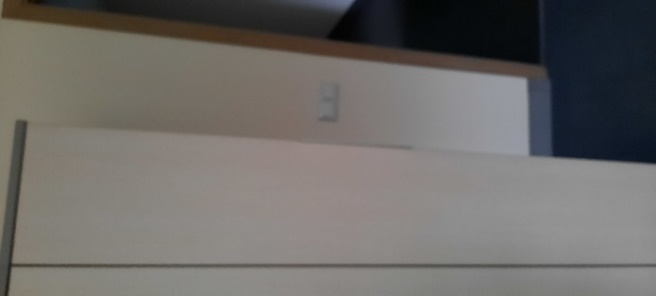 Siaura drabužinė 2 (prijungta prie dviejų dalių drabužinės)121,94Spintelė orgtechnikai 1210,55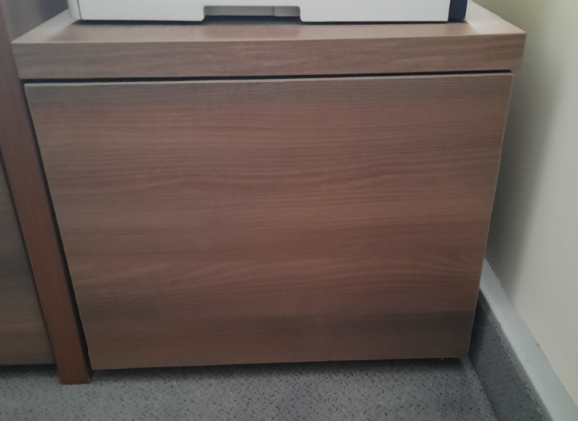 Spintelė popieriui130,38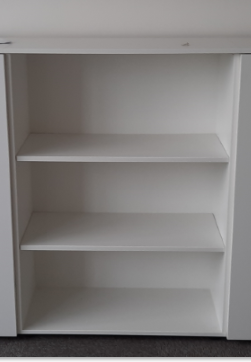 Tiesi recepcija163,29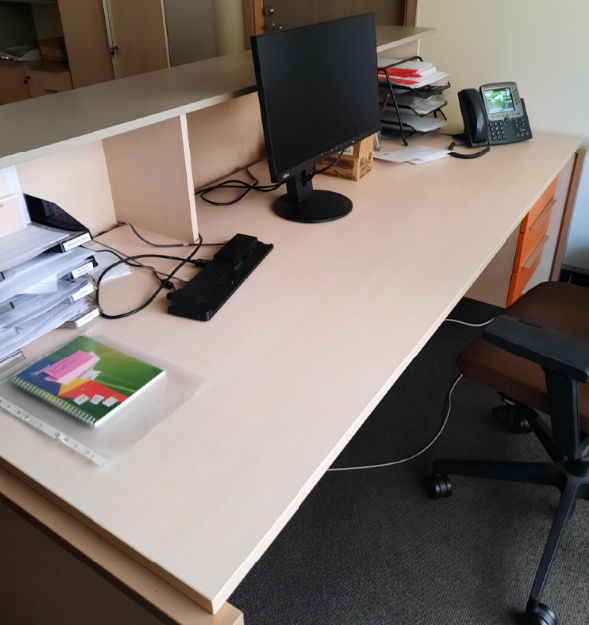 Uždara dviejų dalių drabužinė212,66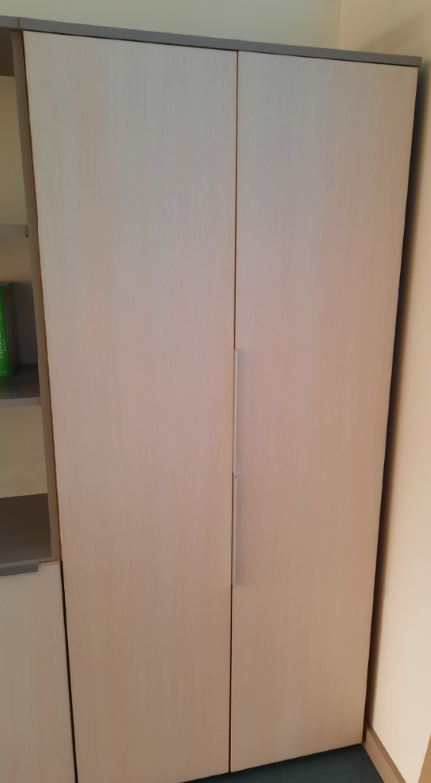 Vadovo darbo stalas su priestaliu lankytojams359,06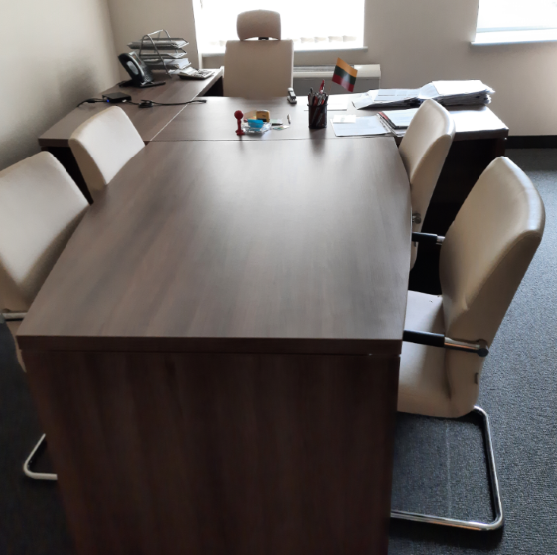 Vidutinio aukščio uždara spinta430,38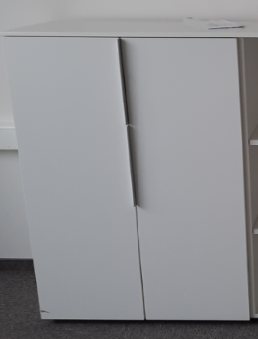 Viršutinių drabužių spinta1265,79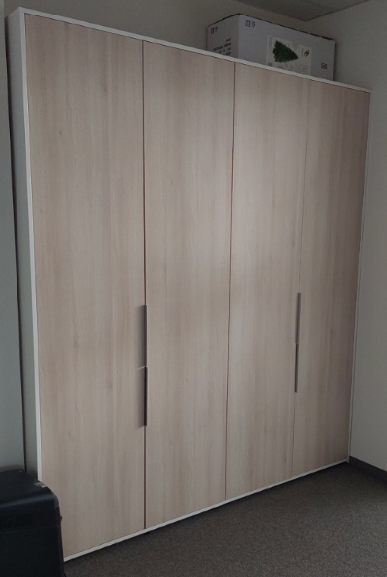 Žema uždara dokumentų spintelė125,31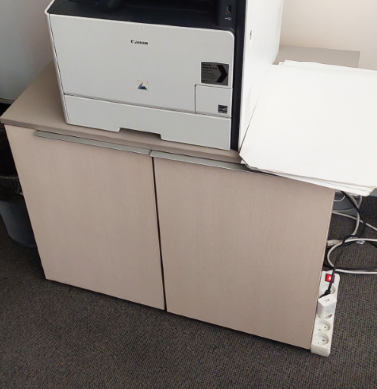 